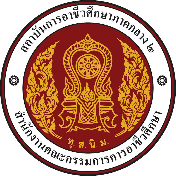 ข้อมูลแผนงาน/โครงการ ปีงบประมาณ 2563สถาบันการอาชีวศึกษาภาคกลาง 21. ชื่อแผนงาน/โครงการ....................................................................................................................................................2. ผู้รับผิดชอบโครงการ สาขาวิชา ........................................................วิทยาลัย ............................................................. 3. ลักษณะโครงการ	 โครงการตาม พ.ร.บ งบประมาณ 	  โครงการตามภาระงานประจำ			 โครงการพิเศษ (ไม่ใช้งบประมาณ สอศ.)4. ความสอดคล้อง/เชื่อมโยง/ภายใต้ ยุทธศาสตร์ นโยบาย จุดเน้น และมาตการ	 ประเด็นยุทธศาสตร์ที่ 1 พัฒนาคุณภาพและสมรรถนะผู้เรียนสายวิชาชีพสู่มาตรฐานสากล	 ประเด็นยุทธศาสตร์ที่ 2 ยกระดับศักยภาพ ครู อาจารย์และบุคลากรทางการศึกษา	 ประเด็นยุทธศาสตร์ที่ 3 ยกระดับภาคีเครือข่ายและความร่วมมือผลิตและพัฒนากำลังคน	 ประเด็นยุทธศาสตร์ที่ 4 สร้างโอกาสทางการศึกษาเทคโนโลยี วิจัย นวัตกรรม สิ่งประดิษฐ์ และงานสร้างสรรค์	 ประเด็นยุทธศาสตร์ที่ 5 เพิ่มประสิทธิภาพการบริหารจัดการ5. หลักการและเหตุผล.....................................................................................................................................................................................................................................................................................................................................................................................................................................................................................................................................................................................................................6. วัตถุประสงค์ 6.1 ........................................................................................................................................................................................6.2 ........................................................................................................................................................................................7. เป้าหมาย : ตัวชี้วัดเชิงปริมาณ/เชิงคุณภาพตัวชี้วัด เชิงปริมาณ : ..............................................................................................................................................................................................................................................................................................................................................................ตัวชี้วัด เชิงคุณภาพ :............................................................................................................................................................................................................................................................................................................................................................8. ผลผลิตของแผนงาน/โครงการ (output)8.1 .......................................................................................................................................................................................8.2 .......................................................................................................................................................................................9. ผลลัพธ์ของแผนงาน/โครงการ (outcome)9.1 ......................................................................................................................................................................................9.2 ......................................................................................................................................................................................10. ดัชนีชี้วัดความสำเร็จ (KPIs)	10.1 ……………………………………………………………………………………………………………………………………….....................….……	10.2 …………………………………………………………………………………………………………………………………….....................…….……11. ระยะเวลาดำเนินโครงการ (ระบุห้วงเวลา (ช่วงใด เดือนใด) และระยะเวลาในการดำเนินงานตามแผนงาน/โครงการ (ระบุจำนวนวัน สัปดาห์ หรือเดือน))	………………………………………………………………………………………………………………………………………….....................……….12. วิธีการดำเนินการ พร้อมระบุช่วงเวลาที่ดำเนินการ (โดยละเอียด)13. วงเงินโครงการ ปีงบประมาณ 2562 จำนวน ............................. บาท  (ระบุรายละเอียดตัวคูณ)14. บทบาทภาคีที่มีส่วนร่วมในโครงการ (ภาครัฐ/ภาคเอกชน/ภาคประชาสังคม)14.1 …………………………………………………………………………………………………………………………....................……………14.2 ……………………………………………………………………………………………………………………………...................….………15. ปัญหาอุปสรรค์ในการดำเนินโครงการ15.1 ..........................................................................................................................................................................15.1 ..........................................................................................................................................................................16. ข้อเสนอแนะเพื่อปรับปรุงการดำเนินงานในระยะต่อไป16.1 ........................................................................................................................................................................16.2 ........................................................................................................................................................................17. การติดตามผล และการประเมินผล โครงการ17.1 .......................................................................................................................................................................17.2 .......................................................................................................................................................................		ลงชื่อ.................................................................		(..................................................)		ผู้เสนอโครงการ            ความคิดเห็น.......................................................	ความคิดเห็น......................................................	ลงชื่อ..................................................................	ลงชื่อ.................................................................	(.....................................................)	(นางสาวศรุดา  คงมีเงิน)	ผู้อำนวยการวิทยาลัย.........................................	หัวหน้ากลุ่มยุทธศาสตร์และความร่วมมือ	ความคิดเห็น.......................................................	 ความคิดเห็น..................................................	ลงชื่อ..................................................................	 ลงชื่อ.............................................................	 (นางอุไร  สัตตะบุษย์)	(นายจตุพร  หมอโอสถ)		   	ผู้อำนวยการสำนักพัฒนายุทธศาสตร์	ผู้ช่วยผู้อำนวยการสถาบันการอาชีวศึกษา       	และความร่วมมืออาชีวศึกษา	ภาคกลาง 2ผลการพิจารณา     อนุมัติ     ไม่อนุมัติ	ลงชื่อ.............................................................     	(นายเรวัช  ศรีแสงอ่อน)	ผู้อำนวยการวิทยาลัยเทคนิคลพบุรี รักษาราชการแทน	ผู้อำนวยการสถาบันการอาชีวศึกษาภาคกลาง 2ผู้อนุมัติโครงการแบบแสดงรายละเอียดตัวคูณค่าใช้จ่ายโครงการ ประกอบการจัดทำคำของบประมาณรายจ่าย ประจำงบประมาณ พ.ศ. 2563กิจกรรมหลักวิธีดำเนินการระยะเวลาดำเนินการงบประมาณชื่อสถาบันที่รับผิดชอบ สถาบันการอาชีวศึกษาภาคกลาง 2ผู้ประสานงาน/รับผิดชอบโครงการ : .......................................................................................................................................................... ชื่อโครงการ : ………………………………………………………………………………………………………………………………………………............................…วงเงินงบประมาณ : ……………………………… บาทชื่อสถาบันที่รับผิดชอบ สถาบันการอาชีวศึกษาภาคกลาง 2ผู้ประสานงาน/รับผิดชอบโครงการ : .......................................................................................................................................................... ชื่อโครงการ : ………………………………………………………………………………………………………………………………………………............................…วงเงินงบประมาณ : ……………………………… บาทชื่อสถาบันที่รับผิดชอบ สถาบันการอาชีวศึกษาภาคกลาง 2ผู้ประสานงาน/รับผิดชอบโครงการ : .......................................................................................................................................................... ชื่อโครงการ : ………………………………………………………………………………………………………………………………………………............................…วงเงินงบประมาณ : ……………………………… บาทชื่อสถาบันที่รับผิดชอบ สถาบันการอาชีวศึกษาภาคกลาง 2ผู้ประสานงาน/รับผิดชอบโครงการ : .......................................................................................................................................................... ชื่อโครงการ : ………………………………………………………………………………………………………………………………………………............................…วงเงินงบประมาณ : ……………………………… บาทกิจกรรม/รายละเอียดตัวคูณค่าใช้จ่ายจำนวนเงินเหตุผลคำชี้แจง………………………………………………..………………………………………………..………………………………………………..………………………………………………..ค่า.............................................ค่า.............................................ค่า.............................................ค่า.............................................………………….………………….………………….………………….……………………………………………………………………………………………………………………